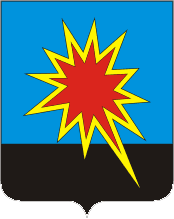 КЕМЕРОВСКАЯ ОБЛАСТЬ - КУЗБАССКАЛТАНСКИЙ ГОРОДСКОЙ ОКРУГАДМИНИСТРАЦИЯ КАЛТАНСКОГО ГОРОДСКОГО ОКРУГАРАСПОРЯЖЕНИЕОт 26.10.2020 г.         № 1754 - рОб утверждении цен на услуги, оказываемые на платной основе муниципальным автономным дошкольным образовательным учреждением Центр развития ребёнка – Детский сад «Планета детства»Руководствуясь статьей 17 Федерального закона от 06.10.2013 г. № 131-ФЗ «Об общих принципах организации местного самоуправления в Российской Федерации», в соответствии с Федеральным законом от 08.05.2010 г. № 83-ФЗ «О внесении изменений в отдельные законодательные акты Российской Федерации в связи с совершенствованием правового положения государственных (муниципальных) учреждений», постановлением администрации Калтанского городского округа от  05.10.2011 г. № 206-п «Об установлении порядка определения платы за оказание муниципальным казенным, бюджетным или автономным учреждением услуг (выполнение работ), относящихся к основным видам деятельности учреждения, для граждан и юридических лиц»:Утвердить цены на услуги, оказываемые на платной основе  муниципальным автономным дошкольным образовательным учреждением Центр развития ребёнка - Детский сад  «Планета детства», согласно приложению к настоящему распоряжению.Признать утратившим силу распоряжение администрации Калтанского городского округа от 09.10.2018 г. № 1634-р «Об утверждении цен на услуги, оказываемые на платной основе муниципальным автономным дошкольным образовательным учреждением Центр развития ребёнка - Детский сад «Планета детства».Отделу организационной и кадровой работы (Т.А. Верещагина) обеспечить размещение настоящего распоряжения на официальном сайте администрации Калтанского городского округа.Настоящее распоряжение вступает в силу с момента его подписания и распространяет свое действие на правоотношения, возникшие с 01.11.2020 г.Контроль за исполнением настоящего распоряжения возложить на заместителя главы Калтанского городского округа по экономике (А.И. Горшкова).И. о. главы Калтанскогогородского округа                                                       Л.А. ШайхелисламоваПриложение Приложение Приложение Приложение к распоряжению администрации к распоряжению администрации к распоряжению администрации к распоряжению администрации к распоряжению администрации к распоряжению администрации к распоряжению администрации Калтанского городского округаКалтанского городского округаКалтанского городского округаот 26.10.2020г.   № 1754 - рот 26.10.2020г.   № 1754 - рот 26.10.2020г.   № 1754 - рот 26.10.2020г.   № 1754 - рот 26.10.2020г.   № 1754 - рот 26.10.2020г.   № 1754 - рЦены на услуги, оказываемые на платной основе  МАДОУ ЦРР - Детский сад "Планета детства"Цены на услуги, оказываемые на платной основе  МАДОУ ЦРР - Детский сад "Планета детства"Цены на услуги, оказываемые на платной основе  МАДОУ ЦРР - Детский сад "Планета детства"Цены на услуги, оказываемые на платной основе  МАДОУ ЦРР - Детский сад "Планета детства"Цены на услуги, оказываемые на платной основе  МАДОУ ЦРР - Детский сад "Планета детства"Цены на услуги, оказываемые на платной основе  МАДОУ ЦРР - Детский сад "Планета детства"Цены на услуги, оказываемые на платной основе  МАДОУ ЦРР - Детский сад "Планета детства"Цены на услуги, оказываемые на платной основе  МАДОУ ЦРР - Детский сад "Планета детства"Цены на услуги, оказываемые на платной основе  МАДОУ ЦРР - Детский сад "Планета детства"Цены на услуги, оказываемые на платной основе  МАДОУ ЦРР - Детский сад "Планета детства"Цены на услуги, оказываемые на платной основе  МАДОУ ЦРР - Детский сад "Планета детства"ПоказателиКружок "Развивай-ка"Кружок "Букваренок" обучение правильному, беглому чтениюКружок "Волшебный карандаш" (подготовка руки к письму)Спортивная секция оздоровительных занятий на тренажерах "Фитнес- KIDS"Студия вокала Театр-студия - "Карусель"Театр-студия - "Карусель"Индивидуальные коррекционно-развивающие занятия с логопедомСтудия 3D моделированияОбщеукрепляющий оздоровительный массаж для детейБалансовая стоимость здания129397395,3129397395,3129397395,3129397395,3129397395,3129397395,3129397395,3129397395,3129397395,3129397395,3Срок эксплуатации , лет30303030303030303030Площадь здания,кв.м4257425742574257425742574257425742574257Площадь помещения для занятий,кв.м2222228483838319,42617,3Балансовая стоимость оборудования358193581935819515002593992593992593990010000Срок эксплуатации ,лет5555555555Балансовая стоимость книжного фонда0000000000Срок эксплуатации, лет5555555555Заработная плата  педагога12281,112281,112281,112281,112281,112281,112281,114737,321324715769страховые взносы3708,893708,893708,893708,893708,893708,893708,894450,674000,594762,24Коммунальные услуги за год в т.чводоснабжение8128128123100306330633063716960638э/э1602160216026116604360436043141218931260отопление1708170817086521644464446444150620181343Количество д/д 2020г.5656565656565656561Аммортизация здания в час,руб7,437,437,4328,3728,0328,0328,036,558,785,84Аммортизация оборудования 2,392,392,393,4317,2917,2917,290,000,000,00Аммортизация книжного фонда0,000,000,000,000,000,000,000,000,000,00Заработная плата 171,80171,80171,80171,80171,80171,80171,80185,54176,6399,27Начисления на ФОТ51,951,951,951,951,951,951,956,053,330,0Водоснабжение2,072,072,077,917,817,817,811,421,9070,94Отопление4,364,364,3616,6416,4416,4416,442,994,00149,23Э/э4,094,094,0915,6015,4215,4215,422,803,76139,95Накладные расходы,35%85,4085,4085,40103,47108,04108,04108,0489,3786,94173,32Рентабельность,1032,9432,9432,9439,9141,6741,6741,6734,4733,5466,85Итого за расчетный час362,36362,36362,36439,01458,38458,38458,38379,18368,89735,39Итого академический час 30мин.(расчетный)181,18181,18181,18219,51229,19229,19229,19184,45367,69Итого академический час 15мин.(расчетный)Итого академический час 30мин.(принятый к оплате)110,00110,00110,00125,00100,00100,00100,00200,00150,00250,00Итого академический час 15мин.(принятый к оплате)Итого академический час 60мин.(принятый к оплате)Кол-во занятий (мес)8,008,008,008,008,008,008,008,008,0010,00Стоимость услуги/изделя (принятая к оплате)Итого в месяц880,00880,00880,001000,00800,00800,00800,001600,001200,002500,00Заместитель главы по экономикиЗаместитель главы по экономикиА.И. ГоршковаА.И. ГоршковаА.И. Горшкова